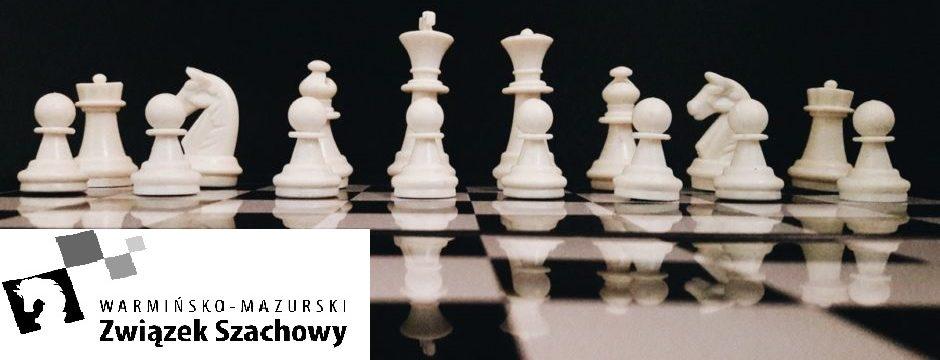 W porozumieniu z Warmińsko Mazurską Federacją Sportu i Koordynatorem Kadry Młodzika do Kadry Województwa w roku 2021 powołani zostali:Kadra Podstawowa:				Rezerwa:1. Krzysztof Zawal				8. Aleksander Kopacki2. Kacper Klonowski				9. Barbara Szubstarska3. Patryk Małecki				10. Szymon Sarbiewski4. Kacper Bielecki				11. Antonina Petrusewicz5. Maja Woytitzki				12. Jan Dębski6. Karolina Gawerska				13. Łukasz Wasiłowski7. Weronika Lewandowska			14. Jarosław Zapałowski15. Antonina Jaroszewska- Jaśkiewicz16. Miłosz Leski17. Marcel MikołajewskiPlanowane Akcje Szkoleniowe1. Lipiec 2021- Kaszuby lub Morze2. Sierpień 2021- Suwałki3. Grudzień 2021- KętrzynIlość dni szkolenia: 15Osoby współpracujące z Kadrą1. Mirosław Kaznowski2. Piotr Kraśniewski3. Dominik DymitriewZ poważaniemKamil ZapałowskiPrezes WMZSZACH